Częstochowa w XX-leciu międzywojennym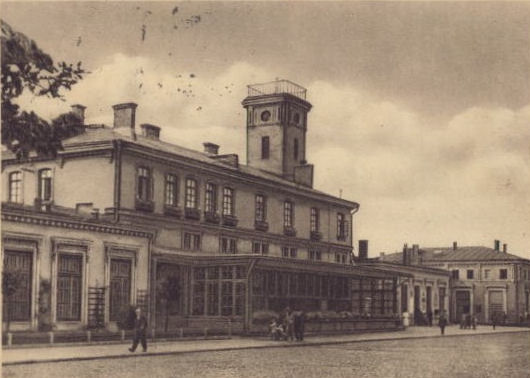 Szanowni Państwo,W roku szkolnym 2015/2016 pragniemy zaprosić uczniów, nauczycieli oraz wszystkich zainteresowanych do aktywnego włączenia się i uczestnictwa w projekcie edukacyjnym: „Częstochowa w XX – leciu międzywojennym”. Projekt jest kontynuacją projektów edukacyjnych „Częstochowianie w marszu do Niepodległej” i „Częstochowianie w czasie II wojny światowej”. Poprzez projekt chcemy przedstawić historyczną spuściznę społeczności miasta. Pragniemy, by akcja była naszym wspólnym przedsięwzięciem, dlatego też, zapraszamy do aktywnego uczestnictwa we wszystkich jej etapach. Dla uczestników przewidziane są atrakcyjne nagrody rzeczowe. Projekt realizowany jest od października 2015 do czerwca 2016 roku.Mamy nadzieję, że projekt znajdzie uznanie w Państwa oczach.OrganizatorzyEtapy projektu:OrganizatorzyUrząd Miasta CzęstochowyAkademia im. Jana DługoszaZespół Szkół Technicznych Zespół Szkół Gastronomicznych im. M. Curie - SkłodowskiejZespół Szkół im. Jana KochanowskiegoVI Liceum Ogólnokształcące im. Jarosława DąbrowskiegoMuzeum CzęstochowskieZwiązek Harcerstwa Polskiego Hufiec CzęstochowaGimnazjum nr 5 Gimnazjum nr 12 Szkoła Podstawowa nr 52Samorządowy Ośrodek Doskonalenia w Częstochowie Stowarzyszenie Historyczne „Reduta Częstochowa”Instytut Pamięci NarodowejCele projektu: zapoznanie uczniów z historią Częstochowy,inspirowanie młodzieży do podejmowania samodzielnych poszukiwań badawczych,kształtowanie świadomości narodowej i lokalnej młodzieży,pielęgnowanie tradycji patriotycznych,wzmocnienie tożsamości narodowej i lokalnej młodzieży,odkrywanie prawdy historycznej,rozwijanie zainteresowania młodzieży tematyką dotyczącą historii miasta, rozwijanie współpracy pomiędzy szkołami i instytucjami społecznymi,dbanie o walory turystyczne regionu.Partnerzy projektu:Zachęcamy do udziału w projekcie: uczniów szkół podstawowych, gimnazjalnych, ponadgimnazjalnych oraz placówek opiekuńczo-wychowawczych, nauczycieli, wychowawców, ludzi związanych z edukacją, życiem publicznym, pracowników uczelni, przedstawicieli samorządów wszystkich szczebli, parafii, instytucji, fundacji i stowarzyszeń, związków wyznaniowych, mediów i wszystkich, którym bliskie jest poznawanie historii Częstochowy.Zasady projektu:1.Projekt pod hasłem „Częstochowa w XX-leciu międzywojennym”, adresowany jest do uczniów szkół podstawowych, gimnazjalnych i ponadgimnazjalnych z regionu częstochowskiego.2.Udział w projekcie wymaga wcześniejszego zgłoszenia uczestnictwa (załącznik nr 1), które należy przesłać faksem, listem lub mailem na adres:Zespół Szkół Technicznychul. Jana Pawła II 126/13042-200 Częstochowatel. 34 361 29 04e-mail:zst@edukacja.czestochowa.plNagrody:Dla wszystkich laureatów poszczególnych etapów projektu oraz dla ich opiekunów -wycieczka do huty szkła w Zawierciu.Konkurs multimedialny - główna nagroda TABLET Gra miejska – dla najlepszych drużyn nagrody książkoweTest wiedzy dla szkół ponadgimnazjalnych „7 Dywizja Piechoty”- główna nagroda TABLETPostanowienia końcowe:1. Uczestnictwo w projekcie oznacza akceptację warunków regulaminu.2. Organizatorzy zastrzegają sobie prawo wprowadzenia uzasadnionych zmian                    w regulaminie.3. W sprawach spornych ostateczną decyzję podejmują organizatorzy projektu.4. Komisje konkursowe zostaną wyłonione przez organizatorów.5. Szczegóły na stronie www.zst.ids.czest.pl 6. Informacji o projekcie udziela – Marek Fiszer – nauczyciel ZST, tel. 509024094, e-mail: mfiszer@tlen.plEtap nr 1Konferencja naukowa „Częstochowa w XX-leciu międzywojennym - aspektmilitarny i kulturowy”przygotowana przez Akademię im. Jana Długoszapaździernik  2015Program uroczystości  
10:00 - Rozpoczęcie konferencjiWystąpienie przedstawiciela Prezydenta Miasta CzęstochowyPrzedstawienie założeń projektu – mgr Rafał PiotrowskiWystąpienia prelegentówEtap nr 2 Konkurs na prezentację multimedialną, film, słuchowisko "Region częstochowski w dwudziestoleciu międzywojennym”. listopad 2015 - styczeń 2016 r. Regulamin1. Cel konkursu:  popularyzacja wśród młodzieży wiadomości o historii Częstochowy i regionu doskonalenie umiejętności wykorzystania komputera do propagowania historii i krajoznawstwa; rozwijanie zainteresowań informatycznych oraz przygotowanie do funkcjonowania w społeczeństwie informacyjnym, gromadzenie informacji o mniej znanych faktach i osobach związanych z regionem częstochowskim;Zasady uczestnictwa: Konkurs skierowany jest do uczniów  szkół podstawowych, gimnazjalnych i  ponadgimnazjalnych. Uczestnictwo w formie indywidualnej  lub w zespołach 2-osobowych. Prace wraz z załącznikami należy dostarczyć do końca stycznia 2016 r:Zespołu Szkół Technicznych al. Jana Pawła II 126/130 42-200 Częstochowa.Tematyka prac:Oczekiwaniem organizatorów jest powstawanie prac przedstawiających miejsca, postacie i wydarzenia związane z okresem dwudziestolecia międzywojennego w Częstochowie.Wymagania szczegółowe: prezentacja - dopuszczalne formaty prac: strony WWW wykonane w standardzie HTML, prezentacje multimedialne (ppt lub pps), aplikacje typu Flash, filmy w wersji cyfrowej, nagrania dźwiękoweprace muszą być w całości (bez przekierowań do Internetu) zapisane na płytach CD lub DVD. Prosimy o zapisane pracy w plikach o krótkich nazwach (bez znaków ą, ę, ć, itp.). prace powinny zawierać odsyłacze (np. w spisie treści lub w mapach), umożliwiające przeskok w wybrane miejsce  - tak, aby prace nie były jedynie komputerowymi albumami oglądanymi strona po stronie.w pracy należy zamieścić spis wykorzystywanych przy jej tworzeniu materiałów źródłowych,film i słuchowisko wykonane może być w dowolnej formie.	5.  Do pracy należy dołączyć:- oświadczenie, w jakim stopniu przy  tworzeniu pracy wykorzystywano publikacje innych autorów /teksty i zdjęcia, materiały ze stron www/, wszelkie cytaty muszą zawierać informację o pochodzeniu lub autorze, a pod każdym zdjęciem nazwisko autora.- adres e-mail autora pracy (lub opiekuna),- zgodę na opublikowanie pracy konkursowej w internecie,	- wymagania techniczne do oglądania pracy, zawierającej nietypowe elementy.Organizatorzy zastrzegają sobie prawo do: - wprowadzenia poprawek przy ewentualnej publikacji zgłoszonych prac (prace i nośniki stają się własnością organizatora Konkursu).- nie oceniania prac całkowicie lub częściowo niemożliwych do obejrzenia Ogłoszenie wyników nastąpi do 15 lutego 2016 roku na stronie internetowej Zespołu Szkół Technicznych Wręczenie nagród nastąpi podczas czerwcowej konferencji naukowej podsumowującej. Prosimy o przybycie wszystkich autorów prac wraz z opiekunami.Najlepsza praca dotycząca Częstochowy otrzyma nagrodę   „Grand Prix Prezydenta Miasta Częstochowy” - Tablet,Przyznane będą nagrody za zajęcie I, II i III miejsca.Komisja przy ocenianiu będzie brała pod uwagę:własny wkład autora pracy, zarówno pod względem treści  jak i zamieszczonych fotografii prezentowanie mało znanych, a interesujących faktów i obiektów.wykorzystanie multimedialnych możliwości prezentacji tematu.Większe znaczenie będzie miała wartość merytoryczna pracy niż jej poziom techniczny.  Zapraszamy do udziału w konkursieEtap nr 3Konkurs plastyczny „Pocztówka z Częstochowy – XX- lecie międzywojenne” Cele:- rozwijanie kreatywności, inwencji twórczej, wyobraźni oraz pasji i zainteresowań uczestników, - zapoznanie z historią Częstochowy w okresie dwudziestolecia międzywojennego,- rozwijanie umiejętności plastycznych uczestników,2. Zasady konkursuKonkurs jest skierowany do uczniów szkół podstawowych i gimnazjalnych. Konkursowe prace należy wykonać ręcznie dowolną techniką plastyczną (farba, kredka, ołówek, pisak, tusz) na formacie A4. Tematem konkursu jest przedstawienie miejsca, osoby i wydarzenia z okresy międzywojennej Częstochowy. Każdy z uczestników może zgłosić tylko jedną pracę. Uczestnik jest zobowiązany przedstawić autorską pracę plastyczną. Do konkursu nie będą przyjmowane prace zbiorowe.Praca plastyczna powinna posiadać metryczkę zawierającą:- imię i nazwisko autora- szkoła- imię, nazwisko, maila i tel. do opiekuna autora pracy3. Miejsce i termin składania prac konkursowychPrace konkursowe należy dostarczyć do dnia 29 kwietnia 2016 roku na adres: Zespół Szkół Gastronomicznych im. Marii Skłodowskiej- Curieul. Worcella 142- 200 CzęstochowaNauczyciel koordynujący konkurs: Karolina Piotrowska - tel. 600969779Organizacja i przebieg konkursuPrace konkursowe oceniać będzie komisja artystyczna powołana przez Organizatora.Komisja artystyczna będzie oceniać zgłoszone prace pod względem:- zgodności pracy z tematem konkursu,- oryginalności i pomysłowości,- czytelności.Decyzja jury jest ostateczna i nie przysługuje od niej odwołanie.Ogłoszenie wyników nastąpi do dnia 11 maja 2016 roku na stronie internetowej Zespołu Szkół Technicznych i zespołu szkół GastronomicznychRozstrzygnięcie konkursu i wręczenie nagród połączone z otwarciem pokonkursowej wystawy plastycznej nastąpi podczas czerwcowej konferencji podsumowującej.NagrodyWyłonieni laureaci konkursu otrzymają nagrody rzeczowe.  Dodatkowe informacjePrace zgłoszone do konkursu nie podlegają zwrotowi.Zgłoszenie pracy do konkursu jest jednoznaczne z deklaracją, iż nie narusza  ona dóbr osobistych i  materialnych  oraz  praw  autorskich osób trzecich i została wykonana samodzielnie przez osobę zgłaszającą pracę. Udział w konkursie jest jednoznaczny z nieodpłatnym udzieleniem praw autorskich do wykorzystywania pracy na wszystkich polach eksploatacji: druku w dowolnej liczbie publikacji i w dowolnym nakładzie, używania ich w Internecie oraz w innych formach utrwaleń.Udział w konkursie jest równoznaczny z wyrażeniem zgody na przetwarzanie danych osobowych na potrzeby konkursu (Ustawa o ochronie danych osobowych z dn. 24.08.1997 Dz.U.  1997  Nr 133 poz. 883).Uczestnictwo w konkursie jest jednoznaczne z akceptacją jego warunków określonych w regulaminie.  Organizator zastrzega sobie prawo do zmian w regulaminie.Etap nr 4Terenowa gra historyczna kwiecień 2016Regulamin Gra historyczna odbędzie się w 07 kwietnia. Organizatorami Gry jest Zespół Szkół Technicznych.W Grze mogą wziąć udział szkoły gimnazjalne oraz podstawowe.Przystąpienie do gry odbywa się w momencie dokonania zgłoszenia. Drużyna przystępując do Gry zgadza się na warunki przedstawione w niniejszym Regulaminie i zobowiązuje się do ich przestrzegania. ( załącznik nr 1)Każdą szkołę może reprezentować jedna  5 – osobowa drużyna.Drużyny na stracie otrzymują mapki z miejscami pamięci, w których na uczestników będą czekać zadania do wykonania w postaci pytań i łamigłówek historycznych. Po upływie regulaminowego czasu grupy stawiają się na mecie i oddają wyniki swojej pracy, które weryfikuje komisja konkursowa. Kolejność przybycia na metę nie ma wpływu na punktację.Za każde prawidłowo rozwiązane zadanie drużyna otrzymuje punkty. Wygrywa drużyna, która zdobyła największą ilość punktów. Ogłoszenie wyników i wręczenie nagród nastąpi w maju podczas konferencji naukowej. Oprócz nagród rzeczowych wszyscy laureaci będą uczestniczyć w wycieczce do huty szkła w Zawierciu.Członkowie drużyn wyrażają zgodę na przetwarzanie danych osobowych i udostępniają je w celu przeprowadzenia Gry.Członkowie drużyn przystępując do Gry biorą na siebie odpowiedzialność cywilno-prawną na czas całej Gry. Odpowiedzialność obejmuje przede wszystkim szkody poniesione przez drużyny, a także wyrządzone przez drużyny. Odpowiedzialność za niepełnoletnich członków drużyn przejmuje pełnoletni opiekun. Koordynatorem gry jest Marek Fiszer (tel. 509024094) z Zespołu Szkół Technicznych.Etap nr 5Test wiedzy dla szkół ponadgimnazjalnych„7 Dywizja Piechoty”Cele konkursu: • propagowanie zainteresowania historią, w tym historią Częstochowy; • budzenie refleksji oraz rozwijanie indywidualnych uzdolnień uczniów; • rozwijanie myślenia historycznego o charakterze przyczynowo-skutkowym oraz analityczno-syntetycznym; • rozwijanie umiejętności pracy z różnorodnymi źródłami historycznymi.Zasady uczestnictwa: Konkurs skierowany jest do uczniów  szkół ponadgimnazjalnych. Uczestnictwo w formie indywidualnej. Do końca marca można zgłaszać szkoły do konkursu. Test  zostanie przeprowadzony 18 kwietnia 2016 roku o godz. 10.00 w:Zespół Szkół Technicznych al. Jana Pawła II 126/130 42-200 Częstochowa. Ogłoszenie wyników nastąpi do 29 kwietnia 2016 roku na stronie internetowej Zespołu Szkół Technicznych. Zwycięscy zostaną poinformowani mailowo.Wręczenie nagród nastąpi podczas czerwcowej konferencji naukowej podsumowującej. Prosimy o przybycie wszystkich autorów prac wraz z opiekunami.Nagrodą główną w teście z wiedzy jest TABLET. Przyznane będą nagrody za zajęcie I, II i III miejsca.Bibliografia:- Adam Kurus, Czołgi na przedmieściach 7 Dywizja Piechoty w obronie Częstochowy 1-3 września 1939 roku, Częstochowa 2015.- Lech Mastalski, 7 Dywizja piechoty w latach 1918-1939, Częstochowa –Tarnowskie góry 2012.- http://www.redutaczestochowa.plZapraszamy do udziału w konkursieEtap 6"Poezja i muzyka XX lecia" koncert pieśni - "....Przeżyłem moją wiosnę szumnie i bogato
Dla własnej przyjemności, a durniom na złość,
W skwarze pocałunków ubiegło mi lato
I szczerze powiedziawszy – mam wszystkiego dość…"Koncert pieśni, utworów, wierszy poświęconych XX lciu międzywojennemu -  Miejski Dom Kultury  - maj 2016Etap nr 7Rajd rowerowy„Częstochowa w XX- leciu międzywojennym”01 czerwiec 2016Trasy rajdów:- Częstochowskie nekropolie  -  główny rajd rowerowy dla szkół gimnazjalnych i ponadgimnazjalnych liczący ok 20 km. Start o godz. 9.00 z Rynku Wieluńskiego. - Pałacyki częstochowskich przemysłowców  - rajd pieszy dla uczniów szkół podstawowych i gimnazjalnych po Starym Mieście. Start o godz. 10.00 ze Starego Rynku  (liczba miejsc ograniczona). - Spacer po częstochowskich alejach. - rajd pieszy dla uczniów szkół gimnazjalnych i ponadgimnazjalnych. Start o godz. 10.00 z pod altany w parku Staszica pod Jasną Górą (liczba miejsc ograniczona).- Rajdy odbędą się 1 czerwca 2016 r. 
- Udział w Rajdach wymaga wcześniejszego zgłoszenia uczestnictwa (załącznik nr 1), które należy przesłać elektronicznie lub listownie do dnia 26.05.2016 r. na adres:zst@edukacja.czestochowa.pl Zespół Szkół Technicznych
ul. Jana Pawła II 126/130
42-200 Częstochowa- Uczniowie mogą wziąć udział w Rajdach tylko pod opieką opiekunów.- Na mecie rajdów (Plac Biegańskiego) przewidziany dla wszystkich uczestników ciepły posiłek, losowanie atrakcyjnych nagród oraz inne atrakcje.
 Postanowienia końcowe:
1. Uczestnictwo w projekcie oznacza akceptację warunków regulaminu.
2. Organizatorzy / współorganizatorzy zastrzegają sobie prawo wprowadzenia uzasadnionych zmian w regulaminie.
3. W sprawach spornych ostateczną decyzję podejmują organizatorzy / współorganizatorzy projektu.
4. Szczegółowych informacji udziela:
Marek Fiszer: email – mfiszer@o2.pl , tel. 509024094 Załącznik nr 1KARTA ZGŁOSZENIA UCZESTNIKARajd rowerowy/pieszy ……………………………………………………..Imię nazwisko PESEL opiekuna…………………………………………………Tel. i email opiekuna……………………………………………………………Lista uczniów:4.  Szkoła……………………………………………………………………..……………………………………………………………………………………..6. Oświadczenie    Wyrażam zgodę na przetwarzanie danych osobowych .………………….. …………...                          podpis opiekuna7. Oświadczenie Oświadczam, że biorę odpowiedzialność za bezpieczeństwo uczniów podczas     trwania rajdu..………………….. ……….…              podpis opiekuna  Numer PESEL jest niezbędny do ubezpieczenia.Załącznik nr 2REGULAMIN RAJDU REWEROWEGOW trakcie Rajdu uczestnicy poruszają się na rowerach lub w razie konieczności pieszo.Rajd toczy się w normalnym ruchu miejskim i uczestnicy są zobowiązani do zachowania szczególnej ostrożności. Organizator zapewnia opiekę medyczną dla osób uczestniczących w Rajdzie.Każdy uczestnik startuje na własną odpowiedzialność.Uczestnicy niepełnoletni startują pod opieką osoby dorosłej  (np. nauczyciela).Każdy uczestnik przed rajdem powinien sprawdzić stan techniczny swojego roweru.W trakcie rajdu będzie można skorzystać z pomocy technicznej. Każdy uczestnik powinien posiadać ważną kartę rowerową, lub inny dokument, który jest gwarancją posiadania niezbędnej wiedzy i umiejętności poruszania się po drogach.Jadąc w kolumnie należy zachować bezpieczną odległość między rowerami.Organizatorzy Rajdu nie przyjmują odpowiedzialności za wypadki i szkody wynikłe w czasie rajdu, zarówno wobec uczestników jak i osób trzecich.Organizator nie ponosi odpowiedzialności za rzeczy zgubione podczas imprezy.Na mecie Rajdu przewidziany jest bezpieczny parking dla rowerów.Rajd będzie zabezpieczany przez policję i straż miejską.Etap nr 7Konferencja podsumowującaczerwiec 2015Scenariusz spotkania 10.00 godz. – rozpoczęcie konferencjiPrzywitanie zaproszonych gości – prowadzący.Zaproszenie do wystąpienia: - Prezydenta Miasta- Zaproszonych Gości. 10.15 – Występ słowno - muzyczny w wykonaniu młodzieży Szkoły Podstawowej.  Prezentacja multimedialna ze zrealizowanego projektu.10.30 – wręczenie nagród11:30 - wykład12.30 – podziękowania i zakończenie konferencjiL.p.ZagadnienieKoordynatorTermin i miejsceSzkołyKonferencja naukowa „Częstochowa w XX-leciu międzywojennym - aspektmilitarny i kulturowy” (dwie części)VI L.O. im. J.Dąbrowskiego Zespół Szkół TechnicznychListopad 2015 r. Sala sesyjna Urzędu MiastaSzkoły podstawowe, gimnazjalne i ponadgimnazjalneKonkurs powiatowy na prezentację multimedialną "Region częstochowski w dwudziestoleciu międzywojennym”Zespół Szkół TechnicznychListopad 2015 – styczeń 2016 r.Szkoły gimnazjalne i ponadgimnazjalneKonkurs plastyczny „Pocztówka z Częstochowy -XX lecie międzywojenne”ZSG,Gimnazjum nr 3styczeń– kwiecień2016 r.Szkoły podstawowe, gimnazjalneHistoryczna gra terenowa po CzęstochowieZSTZHP07 kwiecień 2016 r.Park im Staszica pod Jasną GórąSzkoły podstawowe, gimnazjalneTest wiedzy dla szkół ponadgimnazjalnych:„7 Dywizja Piechoty”Stowarzyszenie „Reduta Częstochowa”18 kwiecień 2016 r.ZSTSzkoły ponadgimnazjalne"Poezja i muzyka XX lecia" koncert pieśniZ.S. im. Kochanowskiego, G nr 5, Szkoła Podstawowa nr 52Maj 2016Szkoły, społeczność lokalna VI Rowerowy Dzień dziecka „Częstochowa w czasie XX- lecia międzywojennego”ZSTIV LOZS im Kochanowskiego01 czerwca 2016 r. Plac BiegańskiegoSzkoły gimnazjalne i ponadgimnazjalneKonferencja podsumowującaZSTczerwiec 2016 r.Sala Sesyjna Urzędu MiastaSzkoły podstawowe, gimnazjalne i ponadgimnazjalneLp.IMIĘ I NAZWISKOPESEL12345678910